UNIVERSIDAD NACIONALJOSÉ FAUSTINO SÁNCHEZ CARRIÓN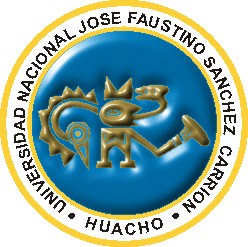 FACULTAD DE INGENIERIA  SÍLABO POR COMPETENCIASCICLO 2018 –ICURSO:  ELECTRICIDAD Y MAGNETISMODOCENTE:    M. FELLES ISIDRO, CLAUDIA LILIANA Universidad Nacional José Faustino Sánchez Carrión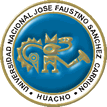 Facultad de Ingeniería Industrial, Sistemas e InformáticaEscuela  Profesional de Ingeniería ElectrónicaDepartamento Académico de FísicaSILABO DE ELECTRICIDAD Y MAGNETISMODATOS GENERALESSUMILLA Y DESCRIPCIÓN DEL CURSO El curso de electricidad y magnetismo, corresponde al área de formación básica y es de naturaleza teórico-práctico para los alumnos del tercer ciclo de la carrera profesional de Ingeniería electrónica. El curso proporciona a los participantes los principios fundamentales de la electricidad,  magnetismo y electromagnetismo. Brindando la base para el desarrollo de los cursos de especialidad. Comprende los temas: Carga eléctrica. Ley de Coulomb. Campo eléctrico. Potencial eléctrico. Capacitores. Corriente eléctrica. Intensidad y Resistencia eléctrica. Ley de Ohm. Ley de Joule. Leyes de Kirchhoff. Circuitos de corriente continua. Campo magnético. Fuerzas sobre cargas puntuales y sobre conductores con corriente. Ley de Biot-Savart. Ley de Ampere. Ley de Faraday. Inducción electromagnética. Corriente Alterna. Circuitos simples de corriente alterna.  El curso tiene una duración de 17 semanas, distribuidas en cuatro unidades.CAPACIDADES AL FINALIZAR EL CURSOINDICADORES DE LOGRO DE CAPACIDAD AL FINALIZAR EL CURSOV DESARROLLO DE LAS UNIDADES DIDACTICAS:VI.	MATERIALES EDUCATIVOS Y OTROS RECURSOS DIDÁCTICOSESTRATEGIAS DIDACTICASProyecto educativo:A través de la selección y asignación del tema; los estudiantes organizan y ejecutan un proyecto en equipo, con asesoramiento del docente.Seminario Consiste en la discusión de temas asignados a los estudiantes contando con el asesoramiento del profesor. El trabajo será presentado como una monografía (según modelo). Empleo del método científicoLos informes de laboratorio se realizarán siguiendo los pasos del método científico, esto es describir el o los objeticos, el problema, la hipótesis, identificar las variables a estudiar, precisar adecuadamente el procedimiento utilizado, tabular y graficar la información obtenida e indicar sus resultados y conclusiones.    MATERIALES EDUCATIVOS Y OTROS RECURSO DIDÁCTICOSMedios impresos Medios audiovisualesSeparatas de temas desarrollados Material bibliográfico de apoyo al cursoVideo discusiónPrácticas de laboratorio con guíaInternetESTRATEGIAS DE APRENDIZAJE  Metodología activa Trabajo individual y en equipo  Aprendizaje basado en problemas Empleo del método científico en las prácticas de laboratorioEstrategias de lectura (aplicados en textos de su carrera).VII. METODOLOGÌA DE EVALUACIÒNLa evaluación será permanente, utilizando la evaluación diagnóstica, formativa y sistemática.Las evaluaciones de conocimiento, producto y desempeño se efectuaran al término de cada unidad. Se aplicarán pruebas para medir el rendimiento del estudiante, en conocimientos, procedimientos y en actitudes, las mismas que serán pruebas estandarizadas y estructuradas, para ello se usara como instrumentos de evaluación (Cuestionarios, Lista de  preguntas,  problemas y otros).Además se considera su participación en las prácticas de laboratorio, y trabajos de investigación e intervención oral o participación en clase.  La asistencia a clases es obligatoria. El 30% de inasistencias inhabilita al estudiante en la asignatura. Los criterios de evaluación serán publicados en la sesión o semana correspondiente.El promedio para cada evaluación parcial en cada módulo se determina: El Promedio de cada Módulo se obtiene de la sumatoria del EC+ED+EP; y así sucesivamente se da con los otros 3 módulos (unidad didáctica 2, 3 y 4).El promedio final de la asignatura se obtiene según formula PFBIBLIOGRAFÍA BASICAALONSO, M. Y FINN, E.: 2004. Física: Campos y Ondas. Vol II, edit. Fondo educativo interamericano, s.a., Bogotá.ALVARENGA, BEATRIZ: 2003. Física General con experimentos sencillos. Edit. Reverté s.a., México.BOYLESTAD R. Y NASHELSKY L: 1999. Electricidad Electrónica y Electromagnetismo: Principios y Aplicaciones. Edit. Trillas, México.BURBANO DE ERCILLA, S.: 2003. Física General. Edit. MIRA, Zaragoza BURBANO DE ERCILLA, S. Y OTROS: 2006. Física General: Electromagnetismo, Electrónica, Óptica, Relatividad y Física Atómica, 32ª edición. Tomo II. Alfa Omega grupo editor, s.a. México. LLEÓ A. Y OTROS.: 2002. Problemas y cuestiones de Física. Ediciones Mundi-Prensa. Madrid.MOORE THOMAS A.: 2005. Física. Seis ideas fundamentales. Edit. Mc Graw Hill. Tomo II. Segunda edición. MéxicoRESNICK R., HALLIDAY D., y KRANE KENNETH S. 2005.  Física. vol II, Edit. Continental S.A. México. Quinta edición SERWAY A. R JEWETT J. W.: 2005. Física PARA Ciencias E Ingenierías, vol II, International Thomson Editores. México SERWAY y otros: 2010 Fundamentos de Física, vol II, octava edición. Edit. CencageSEARS W.F., SEMANSKY H.D.: Física Universitaria, vol II, Edit. Addison Wesley Lougman, México 2005TIPLER PAUL A., MOSCA GENE. 2006. Física para la Ciencia y la Tecnología. Vol. II. Edit. Reverté. Barcelona. 5ta. Edición.  . VELASQUEZ  E. 2007. FISICA: Electricidad y Magnetismo. Fondo editorial Universidad de Lima. 1ra. Edición. LimaHuacho, Abril del 2018M. Felles Isidro, Claudia LilianaLINEA DE ESPECIALIZACION ELECTROMAGNETISMOCURSO ELECTRICIDAD Y MAGNETISMOCODIGO 202HORASTeoría (02 hrs)         Práctica (02 hrs)        Laboratorio  (02 hrs) AREA ACADÉMICAFormación BásicaCICLOIIICRÉDITOS5PLAN DE ESTUDIOS2CONDICIÓNObligatorioPRE REQUISITOFísica II  (152)SEMESTRE ACADÉMICO2018-IDOCENTEe-mail:Lic. Felles Isidro, Claudia Liliana felles_85@hotmail.comCAPACIDAD DE LA UNIDAD DIDACTICANOMBRE DE LA UNIDAD DIDACTICASEMANAS UNIDAD IA partir de las teorías del origen del universo, reconoce que la materia tiene dos propiedades fundamentales: Masa y Carga eléctrica. Genera la electrización de los cuerpos por fricción, inducción y contacto. Emplea correctamente la Ley de coulomb resolviendo problemas en dos y tres dimensiones de cargas discretas y continuas, Identifica y determina la intensidad de campo eléctrico originado por cargas puntuales y continuas.  Evaluación de la Primera Unidad DidácticaCARGA ELÉCTRICA, LEY DE COULOMB Y CAMPO ELÉCTRICO4 SEMANASUNIDADIIA partir de la Ley de Gauss, obtiene la intensidad de campo eléctrico en distribuciones de carga con alto grado de simetría. Interpreta y resuelve problemas de potencial eléctrico.De cargas eléctricas discretas o continuas,  obtiene el potencial y la diferencia de potencial entre dos puntos del espacio.  Evaluación de la Segunda Unidad DidácticaFLUJO DE CAMPO ELÉCTRICO, POTENCIAL ELÉCTRICO Y DIFERENCIA DE POTENCIAL4 SEMANASUNIDADIIIA partir de las propiedades de los dieléctricos puede construir capacitores (planos, esféricos y cilíndricos) y asociarlos en serie y paralelo.Aplica las propiedades de la resistencia eléctrica de los conductores eléctricos. A partir de las Leyes de Ohm, Joule y Kirchhoff resuelve problemas de circuitos eléctricos de corriente continua.Evaluación de la Tercera Unidad DidácticaCAPACITORES, RESISTENCIAS, LEY DE OHM, LEY DE JOULE Y ANÁLISIS DE CIRCUITOS ELÉCTRICOS4 SEMANASUNIDADIVMovimiento de una partícula cargada en el interior de un campo magnético. Fuerza de Lorentz. Ley de Biot-Savart. Ley de Gauss del Magnetismo. Inducción electromagnética. Ley de Inducción de Faraday. Ley de Lenz. Aplicaciones.Corrientes y Voltajes en circuitos de c.a. Valores Eficaces. Circuitos de c.a. con un resistor, con un capacitor y con un inductor. Circuito RLC en serie y en paralelo. Conexión de impedancias. Potencia eléctricaEvaluación de la Cuarta Unidad DidácticaMAGNETISMO, FUENTES DE CAMPO  MAGNETICO, CORRIENTE ALTERNA4 SEMANASNÚMEROINDICADORES DE LOGRO DE CAPACIDAD AL FINALIZAR EL CURSO1Explica el comportamiento de los cuerpos cargados eléctricamente y su relación son su entorno  2Fundamenta los criterios que identifican a la electricidad estática y a la electricidad dinámica y su relación con el magnetismo 3Enuncia la Ley de Coulomb y la aplica utilizando el principio de superposición4Enuncia la importancia  del campo eléctrico y su aplicación a sistemas discretos y continuos 5Formula la Ley de Gauss del campo eléctrico y su aplicación en sistemas discretos y continuos de cargas6Diferencia los términos de potencial eléctrico, diferencia de potencial y energía potencial eléctrica y lo aplica en la resolución de problemas7Identifica los capacitores y su relación con los dieléctricos8Reconoce los resistores y los asocia en la aplicación experimental9Aplica las leyes de Ohm, Joule y Kirchhoff en el análisis de circuitos eléctricos10Describe el fenómeno del magnetismo y su relación con la electricidad11Explica el fenómeno de la inducción electromagnética  12Identifica el almacenamiento de energía eléctrica en una bobina13Describe el proceso de la autoinducción e inductancia mutua y su aplicación en la vida cotidiana14Identifica las propiedades de corriente alterna 15Diferencia corriente alterna de corriente continua  16Analiza circuitos RLC en serie y paralelo17Aplica normas seguridad en al trabajo de la electricidadMODULO 1MODULO 1MODULO 1MODULO 1MODULO 1MODULO 1MODULO 1MODULO 1Competencias:- Describe las características de la carga eléctrica y las formas de electrización de la materia- Analiza la ley de Coulomb y campo eléctrico para una distribución discreta y continua de cargas  Competencias:- Describe las características de la carga eléctrica y las formas de electrización de la materia- Analiza la ley de Coulomb y campo eléctrico para una distribución discreta y continua de cargas  Competencias:- Describe las características de la carga eléctrica y las formas de electrización de la materia- Analiza la ley de Coulomb y campo eléctrico para una distribución discreta y continua de cargas  Competencias:- Describe las características de la carga eléctrica y las formas de electrización de la materia- Analiza la ley de Coulomb y campo eléctrico para una distribución discreta y continua de cargas  Competencias:- Describe las características de la carga eléctrica y las formas de electrización de la materia- Analiza la ley de Coulomb y campo eléctrico para una distribución discreta y continua de cargas  Competencias:- Describe las características de la carga eléctrica y las formas de electrización de la materia- Analiza la ley de Coulomb y campo eléctrico para una distribución discreta y continua de cargas  Competencias:- Describe las características de la carga eléctrica y las formas de electrización de la materia- Analiza la ley de Coulomb y campo eléctrico para una distribución discreta y continua de cargas  Competencias:- Describe las características de la carga eléctrica y las formas de electrización de la materia- Analiza la ley de Coulomb y campo eléctrico para una distribución discreta y continua de cargas  Capacidades:Emplea correctamente la ley de Coulomb resolviendo problemas en dos y tres dimensiones de cargas discretasDescribe adecuadamente la intensidad de campo eléctrico de sistemas continuos de cargaCapacidades:Emplea correctamente la ley de Coulomb resolviendo problemas en dos y tres dimensiones de cargas discretasDescribe adecuadamente la intensidad de campo eléctrico de sistemas continuos de cargaCapacidades:Emplea correctamente la ley de Coulomb resolviendo problemas en dos y tres dimensiones de cargas discretasDescribe adecuadamente la intensidad de campo eléctrico de sistemas continuos de cargaCapacidades:Emplea correctamente la ley de Coulomb resolviendo problemas en dos y tres dimensiones de cargas discretasDescribe adecuadamente la intensidad de campo eléctrico de sistemas continuos de cargaCapacidades:Emplea correctamente la ley de Coulomb resolviendo problemas en dos y tres dimensiones de cargas discretasDescribe adecuadamente la intensidad de campo eléctrico de sistemas continuos de cargaCapacidades:Emplea correctamente la ley de Coulomb resolviendo problemas en dos y tres dimensiones de cargas discretasDescribe adecuadamente la intensidad de campo eléctrico de sistemas continuos de cargaCapacidades:Emplea correctamente la ley de Coulomb resolviendo problemas en dos y tres dimensiones de cargas discretasDescribe adecuadamente la intensidad de campo eléctrico de sistemas continuos de cargaCapacidades:Emplea correctamente la ley de Coulomb resolviendo problemas en dos y tres dimensiones de cargas discretasDescribe adecuadamente la intensidad de campo eléctrico de sistemas continuos de cargaConceptualProcedimental(Estrategias)Actitudinal(Cambio que opera en el estudio)Indicadores de logro (Evaluar)SETIEMBRESETIEMBRESETIEMBRESETIEMBREConceptualProcedimental(Estrategias)Actitudinal(Cambio que opera en el estudio)Indicadores de logro (Evaluar)TemporizaciónTemporizaciónTemporizaciónTemporizaciónConceptualProcedimental(Estrategias)Actitudinal(Cambio que opera en el estudio)Indicadores de logro (Evaluar)1234Definición de carga eléctricaDefinición de fuerza electrostática y la Ley de CoulombFuerza eléctrica para una distribución discreta y continua de cargaTemas del trabajo de investigaciónSeminarioDar concepto y analizar el comportamiento de la carga eléctricaAnalizar la Ley de Coulomb.Analizar la definición de campo eléctrico para cargas discretas y continuasPlantear problemas sobre las condiciones de un campo eléctricoConsultar y resuelven problemas de la separata proporcionada por el profesorReflexiona sobre la importancia de la carga eléctrica en la FísicaParticipa activamente con sus compañeros en el trabajo grupalRecoge aporte de sus compañerosEstablece y asume responsabilidades compartidas en el grupo de trabajo Muestra responsabilidad en el desarrollo del trabajo asignadoValora el trabajo grupalValora la contribución de sus compañeros de grupoMuestra interés en su aprendizaje y coopera con  su entusiasmo en su grupoXXXXEVALUACIÓN DE LA UNIDAD: EVALUACIÓN DE LA UNIDAD: EVALUACIÓN DE LA UNIDAD: EVALUACIÓN DE LA UNIDAD: EVALUACIÓN DE LA UNIDAD: EVALUACIÓN DE LA UNIDAD: EVALUACIÓN DE LA UNIDAD: EVALUACIÓN DE LA UNIDAD: A través del diálogo: conociendo el por qué y dónde se aplica en la vida cotidiana estos conceptos físicos, resaltando la importancia de su estudio.A través de una práctica calificada  A través del diálogo: conociendo el por qué y dónde se aplica en la vida cotidiana estos conceptos físicos, resaltando la importancia de su estudio.A través de una práctica calificada  A través del diálogo: conociendo el por qué y dónde se aplica en la vida cotidiana estos conceptos físicos, resaltando la importancia de su estudio.A través de una práctica calificada  A través del diálogo: conociendo el por qué y dónde se aplica en la vida cotidiana estos conceptos físicos, resaltando la importancia de su estudio.A través de una práctica calificada  A través del diálogo: conociendo el por qué y dónde se aplica en la vida cotidiana estos conceptos físicos, resaltando la importancia de su estudio.A través de una práctica calificada  A través del diálogo: conociendo el por qué y dónde se aplica en la vida cotidiana estos conceptos físicos, resaltando la importancia de su estudio.A través de una práctica calificada  A través del diálogo: conociendo el por qué y dónde se aplica en la vida cotidiana estos conceptos físicos, resaltando la importancia de su estudio.A través de una práctica calificada  A través del diálogo: conociendo el por qué y dónde se aplica en la vida cotidiana estos conceptos físicos, resaltando la importancia de su estudio.A través de una práctica calificada  MODULO 2MODULO 2MODULO 2MODULO 2MODULO 2MODULO 2MODULO 2MODULO 2MODULO 2MODULO 2MODULO 2Competencias:- Aplica la Ley de Gauss para el campo eléctrico  - Aplica la definición de potencial eléctrico en una distribución de carga discreta y continua- Aplica adecuadamente las asociaciones de capacitores (serie, paralelo y mixto) y sus estados energéticos   Competencias:- Aplica la Ley de Gauss para el campo eléctrico  - Aplica la definición de potencial eléctrico en una distribución de carga discreta y continua- Aplica adecuadamente las asociaciones de capacitores (serie, paralelo y mixto) y sus estados energéticos   Competencias:- Aplica la Ley de Gauss para el campo eléctrico  - Aplica la definición de potencial eléctrico en una distribución de carga discreta y continua- Aplica adecuadamente las asociaciones de capacitores (serie, paralelo y mixto) y sus estados energéticos   Competencias:- Aplica la Ley de Gauss para el campo eléctrico  - Aplica la definición de potencial eléctrico en una distribución de carga discreta y continua- Aplica adecuadamente las asociaciones de capacitores (serie, paralelo y mixto) y sus estados energéticos   Competencias:- Aplica la Ley de Gauss para el campo eléctrico  - Aplica la definición de potencial eléctrico en una distribución de carga discreta y continua- Aplica adecuadamente las asociaciones de capacitores (serie, paralelo y mixto) y sus estados energéticos   Competencias:- Aplica la Ley de Gauss para el campo eléctrico  - Aplica la definición de potencial eléctrico en una distribución de carga discreta y continua- Aplica adecuadamente las asociaciones de capacitores (serie, paralelo y mixto) y sus estados energéticos   Competencias:- Aplica la Ley de Gauss para el campo eléctrico  - Aplica la definición de potencial eléctrico en una distribución de carga discreta y continua- Aplica adecuadamente las asociaciones de capacitores (serie, paralelo y mixto) y sus estados energéticos   Competencias:- Aplica la Ley de Gauss para el campo eléctrico  - Aplica la definición de potencial eléctrico en una distribución de carga discreta y continua- Aplica adecuadamente las asociaciones de capacitores (serie, paralelo y mixto) y sus estados energéticos   Competencias:- Aplica la Ley de Gauss para el campo eléctrico  - Aplica la definición de potencial eléctrico en una distribución de carga discreta y continua- Aplica adecuadamente las asociaciones de capacitores (serie, paralelo y mixto) y sus estados energéticos   Competencias:- Aplica la Ley de Gauss para el campo eléctrico  - Aplica la definición de potencial eléctrico en una distribución de carga discreta y continua- Aplica adecuadamente las asociaciones de capacitores (serie, paralelo y mixto) y sus estados energéticos   Competencias:- Aplica la Ley de Gauss para el campo eléctrico  - Aplica la definición de potencial eléctrico en una distribución de carga discreta y continua- Aplica adecuadamente las asociaciones de capacitores (serie, paralelo y mixto) y sus estados energéticos   Capacidades:Emplea  la Ley de Gauss para el campo eléctrico en problemas de  sistemas discretosEmplea adecuadamente la relación de potencial eléctrico en la resolución de problemas de cargas discretas y continuasResuelve eficazmente la asociación de capacitores, considerando la carga eléctrica y la diferencia de potencialCapacidades:Emplea  la Ley de Gauss para el campo eléctrico en problemas de  sistemas discretosEmplea adecuadamente la relación de potencial eléctrico en la resolución de problemas de cargas discretas y continuasResuelve eficazmente la asociación de capacitores, considerando la carga eléctrica y la diferencia de potencialCapacidades:Emplea  la Ley de Gauss para el campo eléctrico en problemas de  sistemas discretosEmplea adecuadamente la relación de potencial eléctrico en la resolución de problemas de cargas discretas y continuasResuelve eficazmente la asociación de capacitores, considerando la carga eléctrica y la diferencia de potencialCapacidades:Emplea  la Ley de Gauss para el campo eléctrico en problemas de  sistemas discretosEmplea adecuadamente la relación de potencial eléctrico en la resolución de problemas de cargas discretas y continuasResuelve eficazmente la asociación de capacitores, considerando la carga eléctrica y la diferencia de potencialCapacidades:Emplea  la Ley de Gauss para el campo eléctrico en problemas de  sistemas discretosEmplea adecuadamente la relación de potencial eléctrico en la resolución de problemas de cargas discretas y continuasResuelve eficazmente la asociación de capacitores, considerando la carga eléctrica y la diferencia de potencialCapacidades:Emplea  la Ley de Gauss para el campo eléctrico en problemas de  sistemas discretosEmplea adecuadamente la relación de potencial eléctrico en la resolución de problemas de cargas discretas y continuasResuelve eficazmente la asociación de capacitores, considerando la carga eléctrica y la diferencia de potencialCapacidades:Emplea  la Ley de Gauss para el campo eléctrico en problemas de  sistemas discretosEmplea adecuadamente la relación de potencial eléctrico en la resolución de problemas de cargas discretas y continuasResuelve eficazmente la asociación de capacitores, considerando la carga eléctrica y la diferencia de potencialCapacidades:Emplea  la Ley de Gauss para el campo eléctrico en problemas de  sistemas discretosEmplea adecuadamente la relación de potencial eléctrico en la resolución de problemas de cargas discretas y continuasResuelve eficazmente la asociación de capacitores, considerando la carga eléctrica y la diferencia de potencialCapacidades:Emplea  la Ley de Gauss para el campo eléctrico en problemas de  sistemas discretosEmplea adecuadamente la relación de potencial eléctrico en la resolución de problemas de cargas discretas y continuasResuelve eficazmente la asociación de capacitores, considerando la carga eléctrica y la diferencia de potencialCapacidades:Emplea  la Ley de Gauss para el campo eléctrico en problemas de  sistemas discretosEmplea adecuadamente la relación de potencial eléctrico en la resolución de problemas de cargas discretas y continuasResuelve eficazmente la asociación de capacitores, considerando la carga eléctrica y la diferencia de potencialCapacidades:Emplea  la Ley de Gauss para el campo eléctrico en problemas de  sistemas discretosEmplea adecuadamente la relación de potencial eléctrico en la resolución de problemas de cargas discretas y continuasResuelve eficazmente la asociación de capacitores, considerando la carga eléctrica y la diferencia de potencialConceptualConceptualProcedimental(Estrategias)Actitudinal(Cambio que opera en el estudio)Actitudinal(Cambio que opera en el estudio)Indicadores de logro (Evaluar)Indicadores de logro (Evaluar)OCTUBREOCTUBREOCTUBREOCTUBREConceptualConceptualProcedimental(Estrategias)Actitudinal(Cambio que opera en el estudio)Actitudinal(Cambio que opera en el estudio)Indicadores de logro (Evaluar)Indicadores de logro (Evaluar)TemporizaciónTemporizaciónTemporizaciónTemporizaciónConceptualConceptualProcedimental(Estrategias)Actitudinal(Cambio que opera en el estudio)Actitudinal(Cambio que opera en el estudio)Indicadores de logro (Evaluar)Indicadores de logro (Evaluar)1234Define la Ley de Gauss  para el campo eléctricoDefinición de potencial eléctricoPotencial eléctrico para una distribución discreta y continua de cargas  Definición de un capacitor, partes de un capacitor.Capacitor con dieléctrico y sin dieléctricoAsociación de capacitores SeminarioDefine la Ley de Gauss  para el campo eléctricoDefinición de potencial eléctricoPotencial eléctrico para una distribución discreta y continua de cargas  Definición de un capacitor, partes de un capacitor.Capacitor con dieléctrico y sin dieléctricoAsociación de capacitores SeminarioSugerir actividades propuestas sobre temas de interés del grupo.  Utilizar el concepto de potencial eléctrico en ejercicios de aplicaciónPlantear problemas sobre potencial eléctricoPlantear problemas sobre el capacitor con dieléctrico y sin dieléctricoConsultar y resolver problemas de la separata proporcionada por el profesorMuestra el comportamiento de las líneas de fuerza con superficies hipotéticas Reflexiona sobre la importancia que tiene el potencial eléctrico en la vida cotidianaParticipa activamente con sus compañeros en el trabajo grupalRecoge aporte de sus compañerosEstablece y asume responsabilidades compartidas en el grupo de trabajo Muestra el comportamiento de las líneas de fuerza con superficies hipotéticas Reflexiona sobre la importancia que tiene el potencial eléctrico en la vida cotidianaParticipa activamente con sus compañeros en el trabajo grupalRecoge aporte de sus compañerosEstablece y asume responsabilidades compartidas en el grupo de trabajo Muestra responsabilidad en el desarrollo del trabajo asignadoValora el trabajo grupalValora la contribución de sus compañeros de grupoMuestra interés en su aprendizaje y coopera con  su entusiasmo en su grupoMuestra responsabilidad en el desarrollo del trabajo asignadoValora el trabajo grupalValora la contribución de sus compañeros de grupoMuestra interés en su aprendizaje y coopera con  su entusiasmo en su grupoXXXXEVALUACIÓN DE LA UNIDAD: EVALUACIÓN DE LA UNIDAD: EVALUACIÓN DE LA UNIDAD: EVALUACIÓN DE LA UNIDAD: EVALUACIÓN DE LA UNIDAD: EVALUACIÓN DE LA UNIDAD: EVALUACIÓN DE LA UNIDAD: EVALUACIÓN DE LA UNIDAD: EVALUACIÓN DE LA UNIDAD: EVALUACIÓN DE LA UNIDAD: EVALUACIÓN DE LA UNIDAD: A través del diálogo: conociendo el por qué y dónde se aplica en la vida cotidiana estos conceptos físicos, resaltando la importancia de su estudio.A través de una práctica calificada  A través del diálogo: conociendo el por qué y dónde se aplica en la vida cotidiana estos conceptos físicos, resaltando la importancia de su estudio.A través de una práctica calificada  A través del diálogo: conociendo el por qué y dónde se aplica en la vida cotidiana estos conceptos físicos, resaltando la importancia de su estudio.A través de una práctica calificada  A través del diálogo: conociendo el por qué y dónde se aplica en la vida cotidiana estos conceptos físicos, resaltando la importancia de su estudio.A través de una práctica calificada  A través del diálogo: conociendo el por qué y dónde se aplica en la vida cotidiana estos conceptos físicos, resaltando la importancia de su estudio.A través de una práctica calificada  A través del diálogo: conociendo el por qué y dónde se aplica en la vida cotidiana estos conceptos físicos, resaltando la importancia de su estudio.A través de una práctica calificada  A través del diálogo: conociendo el por qué y dónde se aplica en la vida cotidiana estos conceptos físicos, resaltando la importancia de su estudio.A través de una práctica calificada  A través del diálogo: conociendo el por qué y dónde se aplica en la vida cotidiana estos conceptos físicos, resaltando la importancia de su estudio.A través de una práctica calificada  A través del diálogo: conociendo el por qué y dónde se aplica en la vida cotidiana estos conceptos físicos, resaltando la importancia de su estudio.A través de una práctica calificada  A través del diálogo: conociendo el por qué y dónde se aplica en la vida cotidiana estos conceptos físicos, resaltando la importancia de su estudio.A través de una práctica calificada  A través del diálogo: conociendo el por qué y dónde se aplica en la vida cotidiana estos conceptos físicos, resaltando la importancia de su estudio.A través de una práctica calificada  MODULO 3MODULO 3MODULO 3MODULO 3MODULO 3MODULO 3MODULO 3MODULO 3MODULO 3MODULO 3MODULO 3Competencias:- Aplica e interpreta las leyes de la electrodinámicaCompetencias:- Aplica e interpreta las leyes de la electrodinámicaCompetencias:- Aplica e interpreta las leyes de la electrodinámicaCompetencias:- Aplica e interpreta las leyes de la electrodinámicaCompetencias:- Aplica e interpreta las leyes de la electrodinámicaCompetencias:- Aplica e interpreta las leyes de la electrodinámicaCompetencias:- Aplica e interpreta las leyes de la electrodinámicaCompetencias:- Aplica e interpreta las leyes de la electrodinámicaCompetencias:- Aplica e interpreta las leyes de la electrodinámicaCompetencias:- Aplica e interpreta las leyes de la electrodinámicaCompetencias:- Aplica e interpreta las leyes de la electrodinámicaCapacidades:Utiliza adecuadamente las leyes de la electrodinámicaCapacidades:Utiliza adecuadamente las leyes de la electrodinámicaCapacidades:Utiliza adecuadamente las leyes de la electrodinámicaCapacidades:Utiliza adecuadamente las leyes de la electrodinámicaCapacidades:Utiliza adecuadamente las leyes de la electrodinámicaCapacidades:Utiliza adecuadamente las leyes de la electrodinámicaCapacidades:Utiliza adecuadamente las leyes de la electrodinámicaCapacidades:Utiliza adecuadamente las leyes de la electrodinámicaCapacidades:Utiliza adecuadamente las leyes de la electrodinámicaCapacidades:Utiliza adecuadamente las leyes de la electrodinámicaCapacidades:Utiliza adecuadamente las leyes de la electrodinámicaConceptualProcedimental(Estrategias)Procedimental(Estrategias)Procedimental(Estrategias)Actitudinal(Cambio en el estudio)Actitudinal(Cambio en el estudio)Indicadores de logro (Evaluar)NOVIEMBRENOVIEMBRENOVIEMBRENOVIEMBREConceptualProcedimental(Estrategias)Procedimental(Estrategias)Procedimental(Estrategias)Actitudinal(Cambio en el estudio)Actitudinal(Cambio en el estudio)Indicadores de logro (Evaluar)TemporizaciónTemporizaciónTemporizaciónTemporizaciónConceptualProcedimental(Estrategias)Procedimental(Estrategias)Procedimental(Estrategias)Actitudinal(Cambio en el estudio)Actitudinal(Cambio en el estudio)Indicadores de logro (Evaluar)1234Las leyes de Ohm y JouleAplicaciones de las definiciones de resistencia, intensidad y potencial eléctricoDefinición de trabajo y potencial eléctricoCircuitos de resistencias en serie, paralelo y mixto Leyes de Kirchhoff Aplicaciones de las leyes de KirchhoffSeminarioParticipar en diálogo y debates para comprender las Leyes de Ohm y JouleAnalizar las relaciones entre resistencia, intensidad y potencial eléctrico.  Interpretar y analizar la asociación de resistencias en serie, paralelo y mixtas Aplicar las leyes de Kirchhoff en circuitos eléctricos.Resolver problemas propuestos de circuitos eléctricos utilizando la técnica de las corrientes circulantesConsultar y resuelven problemas de la separata proporcionada por el profesorParticipar en diálogo y debates para comprender las Leyes de Ohm y JouleAnalizar las relaciones entre resistencia, intensidad y potencial eléctrico.  Interpretar y analizar la asociación de resistencias en serie, paralelo y mixtas Aplicar las leyes de Kirchhoff en circuitos eléctricos.Resolver problemas propuestos de circuitos eléctricos utilizando la técnica de las corrientes circulantesConsultar y resuelven problemas de la separata proporcionada por el profesorParticipar en diálogo y debates para comprender las Leyes de Ohm y JouleAnalizar las relaciones entre resistencia, intensidad y potencial eléctrico.  Interpretar y analizar la asociación de resistencias en serie, paralelo y mixtas Aplicar las leyes de Kirchhoff en circuitos eléctricos.Resolver problemas propuestos de circuitos eléctricos utilizando la técnica de las corrientes circulantesConsultar y resuelven problemas de la separata proporcionada por el profesorParticipa activamente con sus compañeros en la solución de problemas sobre circuitos Asume responsabilidad en el trabajo grupal Colabora con entusiasmo en la resolución de problemas Participa activamente con sus compañeros en la solución de problemas sobre circuitos Asume responsabilidad en el trabajo grupal Colabora con entusiasmo en la resolución de problemas Muestra interés en su aprendizaje y coopera con entusiasmo  en su grupoValora la participación y entusiasmo de sus compañeros de grupo. Aporta responsablemente para el desarrollo del trabajo XXXXEVALUACIÓN DE LA UNIDAD: EVALUACIÓN DE LA UNIDAD: EVALUACIÓN DE LA UNIDAD: EVALUACIÓN DE LA UNIDAD: EVALUACIÓN DE LA UNIDAD: EVALUACIÓN DE LA UNIDAD: EVALUACIÓN DE LA UNIDAD: EVALUACIÓN DE LA UNIDAD: EVALUACIÓN DE LA UNIDAD: EVALUACIÓN DE LA UNIDAD: EVALUACIÓN DE LA UNIDAD: Debates: Entra en el proceso de debates y aprende a saber escuchar, analizar y respetar opiniones de sus compañerosPráctica calificada: De manera estratégica se propone problemas de aplicación  Debates: Entra en el proceso de debates y aprende a saber escuchar, analizar y respetar opiniones de sus compañerosPráctica calificada: De manera estratégica se propone problemas de aplicación  Debates: Entra en el proceso de debates y aprende a saber escuchar, analizar y respetar opiniones de sus compañerosPráctica calificada: De manera estratégica se propone problemas de aplicación  Debates: Entra en el proceso de debates y aprende a saber escuchar, analizar y respetar opiniones de sus compañerosPráctica calificada: De manera estratégica se propone problemas de aplicación  Debates: Entra en el proceso de debates y aprende a saber escuchar, analizar y respetar opiniones de sus compañerosPráctica calificada: De manera estratégica se propone problemas de aplicación  Debates: Entra en el proceso de debates y aprende a saber escuchar, analizar y respetar opiniones de sus compañerosPráctica calificada: De manera estratégica se propone problemas de aplicación  Debates: Entra en el proceso de debates y aprende a saber escuchar, analizar y respetar opiniones de sus compañerosPráctica calificada: De manera estratégica se propone problemas de aplicación  Debates: Entra en el proceso de debates y aprende a saber escuchar, analizar y respetar opiniones de sus compañerosPráctica calificada: De manera estratégica se propone problemas de aplicación  Debates: Entra en el proceso de debates y aprende a saber escuchar, analizar y respetar opiniones de sus compañerosPráctica calificada: De manera estratégica se propone problemas de aplicación  Debates: Entra en el proceso de debates y aprende a saber escuchar, analizar y respetar opiniones de sus compañerosPráctica calificada: De manera estratégica se propone problemas de aplicación  Debates: Entra en el proceso de debates y aprende a saber escuchar, analizar y respetar opiniones de sus compañerosPráctica calificada: De manera estratégica se propone problemas de aplicación  MODULO 4MODULO 4MODULO 4MODULO 4MODULO 4MODULO 4MODULO 4MODULO 4MODULO 4MODULO 4MODULO 4Competencias:- Interpreta el fenómeno del magnetismo y su relación con la electricidad - Comprende el fenómeno de la corriente alterna   Competencias:- Interpreta el fenómeno del magnetismo y su relación con la electricidad - Comprende el fenómeno de la corriente alterna   Competencias:- Interpreta el fenómeno del magnetismo y su relación con la electricidad - Comprende el fenómeno de la corriente alterna   Competencias:- Interpreta el fenómeno del magnetismo y su relación con la electricidad - Comprende el fenómeno de la corriente alterna   Competencias:- Interpreta el fenómeno del magnetismo y su relación con la electricidad - Comprende el fenómeno de la corriente alterna   Competencias:- Interpreta el fenómeno del magnetismo y su relación con la electricidad - Comprende el fenómeno de la corriente alterna   Competencias:- Interpreta el fenómeno del magnetismo y su relación con la electricidad - Comprende el fenómeno de la corriente alterna   Competencias:- Interpreta el fenómeno del magnetismo y su relación con la electricidad - Comprende el fenómeno de la corriente alterna   Competencias:- Interpreta el fenómeno del magnetismo y su relación con la electricidad - Comprende el fenómeno de la corriente alterna   Competencias:- Interpreta el fenómeno del magnetismo y su relación con la electricidad - Comprende el fenómeno de la corriente alterna   Competencias:- Interpreta el fenómeno del magnetismo y su relación con la electricidad - Comprende el fenómeno de la corriente alterna   Capacidades:Emplea correctamente las leyes del magnetismo y su relación con la electricidad Describe adecuadamente la corriente alternaCapacidades:Emplea correctamente las leyes del magnetismo y su relación con la electricidad Describe adecuadamente la corriente alternaCapacidades:Emplea correctamente las leyes del magnetismo y su relación con la electricidad Describe adecuadamente la corriente alternaCapacidades:Emplea correctamente las leyes del magnetismo y su relación con la electricidad Describe adecuadamente la corriente alternaCapacidades:Emplea correctamente las leyes del magnetismo y su relación con la electricidad Describe adecuadamente la corriente alternaCapacidades:Emplea correctamente las leyes del magnetismo y su relación con la electricidad Describe adecuadamente la corriente alternaCapacidades:Emplea correctamente las leyes del magnetismo y su relación con la electricidad Describe adecuadamente la corriente alternaCapacidades:Emplea correctamente las leyes del magnetismo y su relación con la electricidad Describe adecuadamente la corriente alternaCapacidades:Emplea correctamente las leyes del magnetismo y su relación con la electricidad Describe adecuadamente la corriente alternaCapacidades:Emplea correctamente las leyes del magnetismo y su relación con la electricidad Describe adecuadamente la corriente alternaCapacidades:Emplea correctamente las leyes del magnetismo y su relación con la electricidad Describe adecuadamente la corriente alternaConceptualConceptualProcedimental(Estrategias)Actitudinal(Cambio que opera en el estudio)Actitudinal(Cambio que opera en el estudio)Indicadores de logro (Evaluar)Indicadores de logro (Evaluar)DICIEMBREDICIEMBREDICIEMBREDICIEMBREConceptualConceptualProcedimental(Estrategias)Actitudinal(Cambio que opera en el estudio)Actitudinal(Cambio que opera en el estudio)Indicadores de logro (Evaluar)Indicadores de logro (Evaluar)TemporizacióTemporizacióTemporizacióTemporizacióConceptualConceptualProcedimental(Estrategias)Actitudinal(Cambio que opera en el estudio)Actitudinal(Cambio que opera en el estudio)Indicadores de logro (Evaluar)Indicadores de logro (Evaluar)1234Definición de campo magnéticoCampo magnético de una corriente infinitaCampo magnético de una corriente circular y del solenoideInducción electromagnética, Ley de Faraday y de Lenz. Definición de Corriente alterna. Circuitos RLC en serie y paraleloDefinición de campo magnéticoCampo magnético de una corriente infinitaCampo magnético de una corriente circular y del solenoideInducción electromagnética, Ley de Faraday y de Lenz. Definición de Corriente alterna. Circuitos RLC en serie y paraleloExpresar el comportamiento del campo magnéticoExpresar el comportamiento de un conductor por el que circula corriente eléctricaAnalizar la definición de inducción electromagnéticaUtilizar las propiedades de la  c.a. Consultar y resuelven problemas de la separata proporcionada por el profesorReflexiona sobre la importancia de la carga eléctrica en la FísicaParticipa activamente con sus compañeros en el trabajo grupalRecoge aporte de sus compañerosEstablece y asume responsabilidades compartidas en el grupo de trabajo Reflexiona sobre la importancia de la carga eléctrica en la FísicaParticipa activamente con sus compañeros en el trabajo grupalRecoge aporte de sus compañerosEstablece y asume responsabilidades compartidas en el grupo de trabajo Muestra responsabilidad en el desarrollo del trabajo asignadoValora el trabajo grupalValora la contribución de sus compañeros de grupoMuestra interés en su aprendizaje y coopera con  su entusiasmo en su grupoMuestra responsabilidad en el desarrollo del trabajo asignadoValora el trabajo grupalValora la contribución de sus compañeros de grupoMuestra interés en su aprendizaje y coopera con  su entusiasmo en su grupoXXXXEVALUACIÓN DE LA UNIDAD: EVALUACIÓN DE LA UNIDAD: EVALUACIÓN DE LA UNIDAD: EVALUACIÓN DE LA UNIDAD: EVALUACIÓN DE LA UNIDAD: EVALUACIÓN DE LA UNIDAD: EVALUACIÓN DE LA UNIDAD: EVALUACIÓN DE LA UNIDAD: EVALUACIÓN DE LA UNIDAD: EVALUACIÓN DE LA UNIDAD: EVALUACIÓN DE LA UNIDAD: Debate: Entra en el proceso de debate y aprende a saber escuchar, analizar respetar opiniones de sus compañeros. Práctica calificada: De manera estratégica se propone problemas de aplicación de magnetismo, electromagnetismo y c.a. Debate: Entra en el proceso de debate y aprende a saber escuchar, analizar respetar opiniones de sus compañeros. Práctica calificada: De manera estratégica se propone problemas de aplicación de magnetismo, electromagnetismo y c.a. Debate: Entra en el proceso de debate y aprende a saber escuchar, analizar respetar opiniones de sus compañeros. Práctica calificada: De manera estratégica se propone problemas de aplicación de magnetismo, electromagnetismo y c.a. Debate: Entra en el proceso de debate y aprende a saber escuchar, analizar respetar opiniones de sus compañeros. Práctica calificada: De manera estratégica se propone problemas de aplicación de magnetismo, electromagnetismo y c.a. Debate: Entra en el proceso de debate y aprende a saber escuchar, analizar respetar opiniones de sus compañeros. Práctica calificada: De manera estratégica se propone problemas de aplicación de magnetismo, electromagnetismo y c.a. Debate: Entra en el proceso de debate y aprende a saber escuchar, analizar respetar opiniones de sus compañeros. Práctica calificada: De manera estratégica se propone problemas de aplicación de magnetismo, electromagnetismo y c.a. Debate: Entra en el proceso de debate y aprende a saber escuchar, analizar respetar opiniones de sus compañeros. Práctica calificada: De manera estratégica se propone problemas de aplicación de magnetismo, electromagnetismo y c.a. Debate: Entra en el proceso de debate y aprende a saber escuchar, analizar respetar opiniones de sus compañeros. Práctica calificada: De manera estratégica se propone problemas de aplicación de magnetismo, electromagnetismo y c.a. Debate: Entra en el proceso de debate y aprende a saber escuchar, analizar respetar opiniones de sus compañeros. Práctica calificada: De manera estratégica se propone problemas de aplicación de magnetismo, electromagnetismo y c.a. Debate: Entra en el proceso de debate y aprende a saber escuchar, analizar respetar opiniones de sus compañeros. Práctica calificada: De manera estratégica se propone problemas de aplicación de magnetismo, electromagnetismo y c.a. Debate: Entra en el proceso de debate y aprende a saber escuchar, analizar respetar opiniones de sus compañeros. Práctica calificada: De manera estratégica se propone problemas de aplicación de magnetismo, electromagnetismo y c.a. VARIABLESímboloPonderaciónUnidad DidácticaEvaluación de conocimientoEC30%Denominadas “módulos” El ciclo académico tiene cuatro módulos Evaluación de desempeñoED35%Denominadas “módulos” El ciclo académico tiene cuatro módulos Evaluación de productoEP35%Denominadas “módulos” El ciclo académico tiene cuatro módulos Denominadas “módulos” El ciclo académico tiene cuatro módulos Criterio de evaluaciónIDObservaciónNota del Módulo 1NM1Semana 4Nota del Módulo 2NM2Semana 8Nota del Módulo 3NM3Semana 12Nota del Módulo 4NM4Semana 16